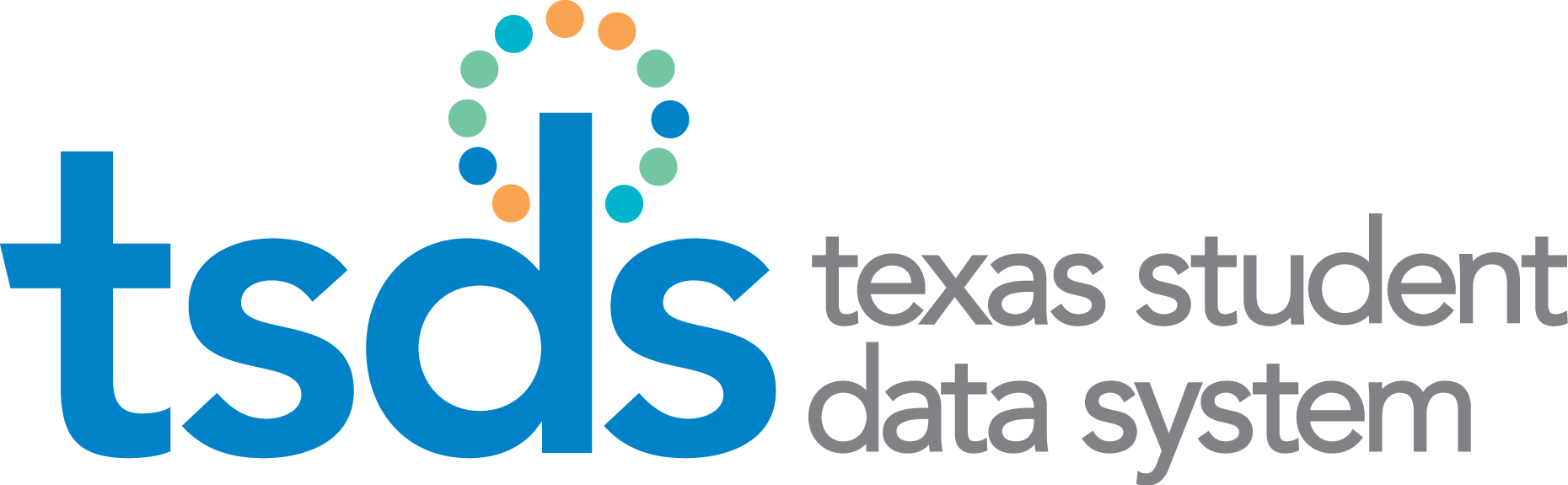 Texas Education Data Standards (TEDS)2020-2021 Cumulative studentGPS® Dashboards Change LogAddendum Version 2021.2.0July 1, 2020Prepared by: Information Technology Services Business Management DivisionDocument HistoryData SubmissionData Components – InterchangesComplex Types Deleted for the 2020-2021 School YearCode TablesTSDS Code Table ChangesVERSIONDATEDESCRIPTIONFinal2021.1.0March 1, 2020Change log created – Final VersionFinal2021.1.1April 24, 2020Change log updated – Final VersionAddendum2021.2.0July 1, 2020Change log updated – Addendum VersionVersionItemDescription of ChangesActionODS CollData CollSubmission2021.1.0Purpose & RequirementsRemoved studentGPS® Dashboard CollectionDeletedTSDSDshbrdsDshbrds2021.1.0TimelinesRemoved studentGPS® Dashboard Collection TimelineDeletedTSDSDshbrdsDshbrdsInterchangeAssessmentMetadataInterchangeAssessmentMetadataInterchangeAssessmentMetadataInterchangeAssessmentMetadataInterchangeAssessmentMetadataInterchangeAssessmentMetadataInterchangeAssessmentMetadataVersionComplex TypeActionDescription of ChangesData Element IDData Element NameXML Name2021.1.0AssessmentExtensionDeletedDeleted Data Element from TEDSE1508ASSESSMENT-ASSIGNING-ORGANIZATION-CODEAssigningOrganizationCode2021.1.0AssessmentExtensionDeletedDeleted Data Element from TEDSE1130ASSESSMENT-LOWEST-GRADE-LEVEL-ASSESSEDLowestGradeLevelAssessed2021.1.0AssessmentExtensionDeletedDeleted Data Element from TEDSE1480PERFORMANCE-LEVEL-METPerformanceLevelMet2021.1.0AssessmentExtensionDeletedDeleted Data Element from TEDSE1329PERFORMANCE-LEVEL-MIN-SCOREMinimumScore2021.1.0AssessmentExtensionDeletedDeleted Data Element from TEDSE1330PERFORMANCE-LEVEL-MAX-SCOREMaximumScore2021.1.0AssessmentExtensionDeletedDeleted Data Element from TEDSE1131ASSESSMENT-CONTENT-STANDARDContentStandard2021.1.0AssessmentExtensionDeletedDeleted Data Element from TEDSE1132ASSESSMENT-FORMAssessmentForm2021.1.0*AssessmentExtensionDeletedDeleted Data Element from TEDS (note: added back in v2021.1.1)E1133ASSESSMENT-VERSIONVersion2021.1.1AssessmentExtensionReinstatedReinstated Data Element in TEDSE1133ASSESSMENT-VERSIONVersion2021.1.0AssessmentExtensionDeletedDeleted Data Element from TEDSE1134ASSESSMENT-REVISION-DATERevisionDate2021.1.0AssessmentExtensionDeletedDeleted Data Element from TEDSE1135MAX-RAW-SCOREMaxRawScore2021.1.0AssessmentExtensionDeletedDeleted Data Element from TEDSE1136ASSESSMENT-NOMENCLATURENomenclature2021.1.0*AssessmentExtensionDeletedDeleted sub-complex type from Complex Type**AssessmentPeriodDescriptorTypeAssessmentPeriod2021.1.0AssessmentExtensionDeletedDeleted Data Element from TEDSE1150ASSESSMENT-PERIOD-DESCRIPTOR-DESCRIPTIONDescription2021.1.0AssessmentExtensionRemovedRemoved Reference from Complex Type**AssessmentItemReferenceAssessmentItemReference2021.1.0AssessmentExtensionRemovedRemoved Reference from Complex Type**ObjectiveAssessmentReferenceObjectiveAssessmentReference2021.1.0AssessmentExtensionRemovedRemoved sub-complex type from Complex Type**SectionReferenceTypeSectionReference2021.1.0*AssessmentExtensionRemovedRemoved sub-complex type from Complex Type**SectionIdentityTypeSectionIdentity2021.1.0AssessmentExtensionRemovedRemoved Data Element from Complex TypeE0266CAMPUS-IDStateOrganizationId2021.1.0AssessmentExtensionRemovedRemoved Data Element from Complex TypeE1056CLASS-ID-NUMBERUniqueSectionCode2021.1.0AssessmentExtensionRemovedRemoved Data Element from Complex TypeE0948COURSE-SEQUENCE-CODETX-CourseSequence2021.1.0AssessmentItemDeletedDeleted entire Complex Type from TEDS******2021.1.0AssessmentItemDeletedDeleted Data Element from TEDSE1148ASSESSMENT-ITEM-IDENTIFICATION-CODEIdentificationCode2021.1.0AssessmentItemDeletedDeleted Data Element from TEDSE1145ITEM-CATEGORYItemCategory2021.1.0AssessmentItemDeletedDeleted Data Element from TEDSE1135MAX-RAW-SCOREMaxRawScore2021.1.0AssessmentItemDeletedDeleted Data Element from TEDSE1146CORRECT-RESPONSECorrectResponse2021.1.0AssessmentItemDeletedDeleted Data Element from TEDSE1482LEARNING-STANDARD-CONTENT-STANDARD-IDIdentificationCode2021.1.0AssessmentItemDeletedDeleted Data Element from TEDSE1147ASSESSMENT-ITEM-NOMENCLATURENomenclature2021.1.0AssessmentPeriodDescriptorDeletedDeleted entire Complex Type from TEDS******2021.1.0AssessmentPeriodDescriptorDeletedDeleted Data Element from TEDSE1149ASSESSMENT-PERIOD-CODE-VALUECodeValue2021.1.0AssessmentPeriodDescriptorDeletedDeleted Data Element from TEDSE1150ASSESSMENT-PERIOD-DESCRIPTOR-DESCRIPTIONDescription2021.1.0AssessmentPeriodDescriptorDeletedDeleted Data Element from TEDSE1151ASSESSMENT-PERIOD-DESCRIPTOR-SHORT-DESCRIPTIONShortDescription2021.1.0AssessmentPeriodDescriptorDeletedDeleted Data Element from TEDSE1152ASSESSMENT-PERIOD-BEGIN-DATEBeginDate2021.1.0AssessmentPeriodDescriptorDeletedDeleted Data Element from TEDSE1153ASSESSMENT-PERIOD-DESCRIPTOR-END-DATEEndDate2021.1.0LearningObjectiveDeletedDeleted entire Complex Type from TEDS******2021.1.0LearningObjectiveDeletedDeleted Data Element from TEDSE1483LEARNING-OBJECTIVE-CONTENT-STANDARD-NAMEContentStandard Name2021.1.0LearningObjectiveDeletedDeleted Data Element from TEDSE1514LEARNING-OBJECTIVE-STANDARD-IDIdentificationCode2021.1.0LearningObjectiveDeletedDeleted Data Element from TEDSE1272LEARNING-OBJECTIVEObjective2021.1.0LearningObjectiveDeletedDeleted Data Element from TEDSE1273LEARNING-OBJECTIVE-DESCRIPTIONDescription2021.1.0LearningObjectiveDeletedDeleted Data Element from TEDSE1274LEARNING-OBJECTIVE-GRADE-LEVELObjectiveGradeLevel2021.1.0LearningObjectiveDeletedDeleted Data Element from TEDSE1482LEARNING-STANDARD-CONTENT-STANDARD-IDIdentificationCode2021.1.0ObjectiveAssessmentDeletedDeleted entire Complex Type from TEDS******2021.1.0ObjectiveAssessmentDeletedDeleted Data Element from TEDSE1305OBJECTIVE-ASSESSMENT-IDENTIFICATION-CODEIdentificationCode 2021.1.0ObjectiveAssessmentDeletedDeleted Data Element from TEDSE1135MAX-RAW-SCOREMaxRawScore2021.1.0ObjectiveAssessmentDeletedRemoved Data Element from Complex TypeE1328PERFORMANCE-LEVEL-DESCRIPTOR-DESCRIPTIONDescription2021.1.0ObjectiveAssessmentDeletedDeleted Data Element from TEDSE1480PERFORMANCE-LEVEL-METPerformanceLevelMet2021.1.0ObjectiveAssessmentRemovedRemoved Data Element from Complex TypeE1154ASSESSMENT-REPORTING-METHODAssessmentReportingMethod2021.1.0ObjectiveAssessmentDeletedDeleted Data Element from TEDSE1329PERFORMANCE-LEVEL-MIN-SCOREMinimumScore2021.1.0ObjectiveAssessmentDeletedDeleted Data Element from TEDSE1330PERFORMANCE-LEVEL-MAX-SCORE MaximumScore2021.1.0ObjectiveAssessmentDeletedDeleted Data Element from TEDSE1496PERCENT-OF-ASSESSMENTPercentOfAssessment2021.1.0ObjectiveAssessmentDeletedDeleted Data Element from TEDSE1306OBJECTIVE-ASSESSMENT-NOMENCLATURENomenclature2021.1.0PerformanceLevelDescriptorDeletedDeleted Data Element from TEDSE1327PERFORMANCE-LEVEL-DESCRIPTOR-CODE-VALUECodeValue2021.1.0PerformanceLevelDescriptorDeletedDeleted Data Element from TEDSE1471PERFORMANCE-BASE-CONVERSIONPerformanceBaseConversionInterchangeEducationOrganizationExtensionInterchangeEducationOrganizationExtensionInterchangeEducationOrganizationExtensionInterchangeEducationOrganizationExtensionInterchangeEducationOrganizationExtensionInterchangeEducationOrganizationExtensionInterchangeEducationOrganizationExtensionVersionComplex TypeActionDescription of ChangesData Element IDData Element NameXML Name2021.1.0CourseDeletedDeleted Data Element from TEDSE1182LOCAL-COURSE-TITLECourseTitle2021.1.0CourseRemovedRemoved Data Element from Complex TypeE1183NUMBER-OF-PARTSNumberOfParts2021.1.0CourseRemovedRemoved Data Element from Complex Type (note: added back in v2021.1.1)E1089COURSE-IDENTIFICATION-SYSTEMIdentificationSystem2021.1.1CourseReinstatedReinstated Data Element in Complex TypeE1089COURSE-IDENTIFICATION-SYSTEMIdentificationSystem2021.1.0CourseDeletedDeleted Data Element from TEDSE1511COURSE-CODE-ASSIGNING-ORGANIZATION-CODEAssigningOrganizationCode2021.1.0CourseRemovedRemoved Data Element from Complex Type (note: added back in v2021.1.1)E1194LOCAL-COURSE-CODEID2021.1.1CourseReinstatedReinstated Data Element in Complex TypeE1194LOCAL-COURSE-CODEID2021.1.0CourseDeletedDeleted Data Element from TEDSE1184COURSE-LEVELCourseLevel2021.1.0*CourseDeletedDeleted sub-complex type from TEDS **CourseLevelCharacteristicsTypeCourseLevelCharacteristics2021.1.0CourseDeletedDeleted Data Element from TEDSE1193COURSE-LEVEL-CHARACTERISTICSCourseLevelCharacteristic2021.1.0*CourseDeletedDeleted sub-complex type from TEDS **GradeLevelsTypeGradesOffered2021.1.0CourseDeletedDeleted Data Element from TEDSE1185COURSE-GRADES-OFFEREDGradeLevel2021.1.0CourseDeletedDeleted Data Element from TEDSE1186SUBJECT-AREASubjectArea2021.1.0CourseDeletedDeleted Data Element from TEDSE1187COURSE-DESCRIPTIONCourseDescription2021.1.0CourseDeletedDeleted Data Element from TEDSE1189HIGH-SCHOOL-COURSE-REQUIREMENTHighSchoolCourseRequirement2021.1.0CourseDeletedDeleted Data Element from TEDSE1191COURSE-DEFINED-BYCourseDefinedBy2021.1.0*CourseDeletedDeleted sub-complex type from TEDS **CreditsMinimumAvailableCredit2021.1.0CourseDeletedDeleted Data Element from TEDSE1112CREDITCredit2021.1.0*CourseDeletedDeleted sub-complex type from TEDS **CreditsMaximumAvailableCredit2021.1.0CourseDeletedDeleted Data Element from TEDSE1112CREDITCredit2021.1.0*CourseRemovedRemoved from Complex Type (note: added back in v2021.1.1)**EducationOrganizationReferenceEducationOrganizationReference2021.1.1CourseReinstatedReinstated to Complex Type**EducationOrganizationReferenceEducationOrganizationReference2021.1.0*CourseRemovedRemoved from Complex Type (note: added back in v2021.1.1)**Reference Type (EducationOrganizationReference)ref2021.1.1CourseReinstatedReinstated to Complex Type**Reference Type (EducationOrganizationReference)ref2021.1.0LocalEducationAgencyExtensionDeletedDeleted Data Element from TEDSE1237WEBSITEWebSite2021.1.0*LocalEducationAgencyExtensionDeletedDeleted sub-complex type from TEDS**AccountabilityRatingAccountabilityRatings2021.1.0LocalEducationAgencyExtensionDeletedDeleted Data Element from TEDSE1102RATING-TITLERatingTitle2021.1.0LocalEducationAgencyExtensionDeletedDeleted Data Element from TEDSE1103RATINGRating2021.1.0LocalEducationAgencyExtensionDeletedDeleted Data Element from TEDSE1104RATING-DATERatingDate2021.1.0LocalEducationAgencyExtensionDeletedDeleted Data Element from TEDSE1461ACCOUNTABILITY-RATING-SCHOOL-YEARSchoolYear2021.1.0LocalEducationAgencyExtensionDeletedDeleted Data Element from TEDSE1105RATING-ORGANIZATIONRatingOrganization2021.1.0LocalEducationAgencyExtensionDeletedDeleted Data Element from TEDSE1106RATING-PROGRAMRatingProgram2021.1.0LocationDeletedDeleted entire Complex Type from TEDS******2021.1.0LocationDeletedDeleted Data Element from TEDSE1292CLASSROOM-IDENTIFICATION-CODEClassroomIdentificationCode2021.1.0LocationDeletedDeleted Data Element from TEDSE1293MAXIMUM-NUMBER-OF-SEATSMaximumNumberOfSeats2021.1.0LocationDeletedDeleted Data Element from TEDSE1294OPTIMAL-NUMBER-OF-SEATSOptimalNumberOfSeats2021.1.0ProgramDeletedDeleted entire Complex Type from TEDS (note: added back in v2021.1.1)******2021.1.1ProgramReinstatedReinstated Complex Type ******2021.1.0ProgramDeletedDeleted Data Element from TEDSE1336PROGRAM-IDProgramId2021.1.1ProgramReinstatedReinstated in Complex Type E1337PROGRAM-TYPEProgramType2021.1.0SchoolExtensionDeletedDeleted Data Element from TEDSE1237WEBSITEWebSite2021.1.0*SchoolExtensionDeletedDeleted sub-complex type from TEDS**AccountabilityRatingAccountabilityRatings2021.1.0SchoolExtensionDeletedDeleted Data Element from TEDSE1102RATING-TITLERatingTitle2021.1.0SchoolExtensionDeletedDeleted Data Element from TEDSE1103RATINGRating2021.1.0SchoolExtensionDeletedDeleted Data Element from TEDSE1104RATING-DATERatingDate2021.1.0SchoolExtensionDeletedDeleted Data Element from TEDSE1461ACCOUNTABILITY-RATING-SCHOOL-YEARSchoolYear2021.1.0SchoolExtensionDeletedDeleted Data Element from TEDSE1105RATING-ORGANIZATIONRatingOrganization2021.1.0SchoolExtensionDeletedDeleted Data Element from TEDSE1106RATING-PROGRAMRatingProgram2021.1.0*SchoolExtensionRemovedRemoved sub-complex type from Complex Type**ProgramReferenceProgramReference2021.1.0*SchoolExtensionRemovedRemoved Reference Type from Complex Type**Reference Type (ProgramReference)ref2021.1.0*SchoolExtensionDeletedDeleted Data Element from TEDSE1355TITLE-I-PART-A-CAMPUS-DESIGNATIONTitleIPartASchoolDesignation2021.1.1SchoolExtensionDeletedDeleted sub-complex type from Complex Type**LocationReferenceLocationReference2021.1.1SchoolExtensionDeletedDeleted Data Element from Complex Type**Reference Type (LocationReference)refInterchangeEducationOrgCalendarInterchangeEducationOrgCalendarInterchangeEducationOrgCalendarInterchangeEducationOrgCalendarInterchangeEducationOrgCalendarInterchangeEducationOrgCalendarInterchangeEducationOrgCalendarVersionComplex TypeActionDescription of ChangesData Element IDData Element NameXML Name2021.1.0CalendarDateExtensionDeletedDeleted Data Element from TEDSE1169CALENDAR-EVENTCalendarEvent2021.1.0GradingPeriodDeletedDeleted entire Complex Type from TEDS******2021.1.0GradingPeriodDeletedDeleted Data Element from TEDSE1261GRADING-PERIODGradingPeriod2021.1.0GradingPeriodDeletedDeleted Data Element from TEDSE1262GRADING-PERIOD-BEGIN-DATEBeginDate2021.1.0GradingPeriodDeletedDeleted Data Element from TEDSE1263GRADING-PERIOD-END-DATEEndDate2021.1.0GradingPeriodDeletedDeleted Data Element from TEDSE1101TOTAL-INSTRUCTIONAL-DAYSTotalInstructionalDays2021.1.0SessionDeletedDeleted entire Complex Type from TEDS******2021.1.0SessionDeletedDeleted Data Element from TEDSE1369SESSION-NAMESessionName2021.1.0SessionRemovedRemoved Data Element from Complex TypeE1093SCHOOL-YEARSchoolYear2021.1.0SessionDeletedDeleted Data Element from TEDSE1370SESSION-TERMTerm2021.1.0SessionDeletedDeleted Data Element from TEDSE1371SESSION-BEGIN-DATEBeginDate2021.1.0SessionDeletedDeleted Data Element from TEDSE1372SESSION-END-DATEEndDate2021.1.0SessionDeletedDeleted Data Element from TEDSE1101TOTAL-INSTRUCTIONAL-DAYSTotalInstructionalDaysInterchangeMasterScheduleExtensionInterchangeMasterScheduleExtensionInterchangeMasterScheduleExtensionInterchangeMasterScheduleExtensionInterchangeMasterScheduleExtensionInterchangeMasterScheduleExtensionInterchangeMasterScheduleExtensionVersionComplex TypeActionDescription of ChangesData Element IDData Element NameXML Name2021.1.0CourseOfferingRemovedRemoved Data Element from Complex Type (note: added back in v2021.1.1)E1194LOCAL-COURSE-CODELocalCourseCode2021.1.1CourseOfferingReinstatedReinstated Data ElementE1194LOCAL-COURSE-CODELocalCourseCode2021.1.0CourseOfferingDeleteedDeleted Data Element from TEDSE1182LOCAL-COURSE-TITLELocalCourseTitle2021.1.0CourseOfferingRemovedRemoved sub-complex type from Complex Type**SessionReferenceTypeSessionReference2021.1.0CourseOfferingRemovedRemoved sub-complex type from Complex Type**SessionIdentityTypeSessionIdentity2021.1.0CourseOfferingRemovedRemoved Data Element from Complex TypeE0266CAMPUS-IDStateOrganizationId2021.1.0CourseOfferingRemovedRemoved Data Element from Complex TypeE1093SCHOOL-YEARSchoolYear2021.1.0CourseOfferingDeletedDeleted Data Element from TEDSE1370SESSION-TERMTerm2021.1.0CourseOfferingDeletedDeleted Data Element from TEDSE1511COURSE-CODE-ASSIGNING-ORGANIZATION-CODEAssigningOrganizationCode2021.1.0CourseOfferingRemovedRemoved Data Element from sub-complex type CourseCode (note: added back in v2021.1.1)E1194LOCAL-COURSE-CODEID2021.1.1CourseOfferingReinstatedReinstated Data Element in CourseCode sub-complex typeE1194LOCAL-COURSE-CODEID2021.1.0SectionExtensionDeletedDeleted Data Element from TEDSE1363SEQUENCE-OF-COURSESequenceOfCourse2021.1.0SectionExtensionDeletedDeleted Data Element from TEDSE1160EDUCATIONAL-ENVIRONMENTEducationalEnvironment2021.1.0SectionExtensionDeletedDeleted Data Element from TEDSE1364MEDIUM-OF-INSTRUCTIONMediumOfInstruction2021.1.0SectionExtensionRemovedRemoved sub-complex type from Complex Type**CreditsAvailableCredit2021.1.0SectionExtensionDeletedDeleted Data Element from TEDSE1112CREDITCredit2021.1.0SectionExtensionRemovedRemoved sub-complex type from Complex Type**CourseOfferingReferenceTypeCourseOfferingReference2021.1.0SectionExtensionRemovedRemoved sub-complex type from Complex TypeNote: TSDS collections will now use the CourseOfferingReference ref instead of the CourseOfferingIdentity.**CourseOfferingIdentityTypeCourseOfferingIdentity2021.1.0SectionExtensionRemovedRemoved Data Element from Complex TypeE1194LOCAL-COURSE-CODELocalCourseCode2021.1.0SectionExtensionDeletedDeleted Data Element from TEDSE1503COURSE-OFFERING-TERMTerm2021.1.0SectionExtensionDeletedDeleted Data Element from TEDSE1498COURSE-OFFERING-SCHOOL-YEARSchoolYear2021.1.0SectionExtensionRemovedRemoved Data Element from Complex TypeE0266CAMPUS-IDStateOrganizationId2021.1.1SectionExtensionDeletedDeleted sub-complex type from TEDS**LocationReferenceTypeLocationReference2021.1.1SectionExtensionDeletedDeleted sub-complex type from TEDS**LocationIdentityTypeLocationIdentity2021.1.1SectionExtensionDeletedDeleted Data Element from TEDSE1292CLASSROOM-IDENTIFICATION-CODEClassroomIdentificationCode2021.1.1SectionExtensionRemovedRemoved Data Element from Complex TypeE0266CAMPUS-IDStateOrganizationIdInterchangeStaffAssociationExtensionInterchangeStaffAssociationExtensionInterchangeStaffAssociationExtensionInterchangeStaffAssociationExtensionInterchangeStaffAssociationExtensionInterchangeStaffAssociationExtensionInterchangeStaffAssociationExtensionVersionComplex TypeActionDescription of ChangesData Element IDData Element NameXML Name2021.1.0CredentialFieldDescriptorDeletedDeleted entire Complex Type from TEDS******2021.1.0CredentialFieldDescriptorDeletedDeleted Data Element from TEDSE1487CREDENTIAL-FIELD-DESCRIPTOR-CODE-VALUECodeValue2021.1.0CredentialFieldDescriptorDeletedDeleted Data Element from TEDSE1489CREDENTIAL-FIELD-DESCRIPTOR-DESCRIPTIONDescription2021.1.0LeaveEventDeletedDeleted entire Complex Type from TEDS******2021.1.0LeaveEventDeletedDeleted Data Element from TEDSE1281LEAVE-EVENT-DATEEventDate2021.1.0LeaveEventDeletedDeleted Data Element from TEDSE1493LEAVE-EVENT-CATEGORYLeaveEventCategory2021.1.0LeaveEventDeletedDeleted Data Element from TEDSE1283LEAVE-EVENT-REASONLeaveEventReason2021.1.0StaffEducationOrgAssignmentAssociationExtensionDeletedDeleted entire Complex Type from TEDS******2021.1.0StaffEducationOrgAssignmentAssociationExtensionDeletedDeleted Data Element from TEDSE1310STAFF-CLASSIFICATIONStaffClassification2021.1.0StaffEducationOrgAssignmentAssociationExtensionDeletedDeleted Data Element from TEDSE1311POSITION-TITLEPositionTitle2021.1.0StaffEducationOrgAssignmentAssociationExtensionDeletedDeleted Data Element from TEDSE1381POSITION-BEGIN-DATEBeginDate2021.1.0StaffEducationOrgAssignmentAssociationExtensionDeletedDeleted Data Element from TEDSE1382POSITION-END-DATEEndDate2021.1.0StaffEducationOrgEmploymentAssociationExtensionDeletedDeleted Data Element from TEDSE1383EMPLOYMENT-STATUSEmploymentStatus2021.1.0StaffEducationOrgEmploymentAssociationExtensionDeletedDeleted sub-complex type from TEDS**EmploymentPeriodEmploymentPeriod2021.1.0StaffEducationOrgEmploymentAssociationExtensionDeletedDeleted Data Element from TEDSE1244HIRE-DATEHireDate2021.1.0StaffEducationOrgEmploymentAssociationExtensionDeletedDeleted Data Element from TEDSE1245EMPLOYMENT-END-DATEEndDate2021.1.0StaffEducationOrgEmploymentAssociationExtensionDeletedDeleted Data Element from TEDSE1246SEPARATIONSeparation2021.1.0StaffEducationOrgEmploymentAssociationExtensionDeletedDeleted Data Element from TEDSE1247SEPARATION-REASONSeparationReason2021.1.0StaffEducationOrgEmploymentAssociationExtensionDeletedDeleted Data Element from TEDSE1384DEPARTMENTDepartment2021.1.0StaffEducationOrgEmploymentAssociationExtensionDeletedDeleted Data Element from TEDSE1385FULL-TIME-EQUIVALENCYFullTimeEquivalency2021.1.0StaffExtensionDeletedDeleted Data Element from TEDSE1087STAFF-ASSIGNING-ORGANIZATION-CODEAssigningOrganizationCode2021.1.0StaffExtensionRemovedRemoved sub-complex type from Complex Type**AddressAddress2021.1.0StaffExtensionRemovedRemoved Data Element from Complex TypeE1113ADDRESS-TYPEAddressType2021.1.0StaffExtensionRemovedRemoved Data Element from Complex TypeE1114STREET-NUMBER-NAMEStreetNumberName2021.1.0StaffExtensionRemovedRemoved Data Element from Complex TypeE1115APARTMENT-ROOM-SUITE-NUMBERApartmentRoomSuiteNumber2021.1.0StaffExtensionDeletedDeleted Data Element from TEDSE1116BUILDING-SITE-NUMBERBuildingSiteNumber2021.1.0StaffExtensionRemovedRemoved Data Element from Complex TypeE1117CITYCity2021.1.0StaffExtensionRemovedRemoved Data Element from Complex TypeE1118STATE-ABBREVIATIONStateAbbreviation2021.1.0StaffExtensionRemovedRemoved Data Element from Complex TypeE1119POSTAL-CODEPostalCode2021.1.0StaffExtensionDeletedDeleted Data Element from TEDSE1120NAME-OF-COUNTYNameOfCounty2021.1.0StaffExtensionRemovedRemoved Data Element from Complex TypeE1122COUNTRY-CODECountryCode2021.1.0StaffExtensionDeletedDeleted sub-complex type from TEDS**TelephoneTelephone2021.1.0StaffExtensionRemovedRemoved Data Element from Complex TypeE1455TELEPHONE-NUMBER-TYPETelephoneNumberType2021.1.0StaffExtensionDeletedDeleted Data Element from TEDSE1456PRIMARY-TELEPHONE-NUMBER-INDICATORPrimaryTelephoneNumberIndicaor2021.1.0StaffExtensionRemovedRemoved Data Element from Complex TypeE1269TELEPHONE-NUMBERTelephoneNumber2021.1.0StaffExtensionDeletedDeleted sub-complex type from TEDS**ElectronicMailElectronicMail2021.1.0StaffExtensionRemovedRemoved Data Element from Complex TypeE1242EMAIL-ADDRESS-TYPEEmailAddressType2021.1.0StaffExtensionRemovedRemoved Data Element from Complex TypeE1243EMAIL-ADDRESSEmailAddress2021.1.0StaffExtensionDeletedDeleted Data Element from TEDSE1462ETHNICITYOldEthnicity2021.1.0StaffExtensionDeletedDeleted Data Element from TEDSE1376YEARS-OF-PRIOR-PROFESSIONAL-EXPERIENCEYearsOfPriorProfessionalExperience2021.1.0StaffExtensionDeletedDeleted sub-complex type from TEDS**CredentialCredentials2021.1.0StaffExtensionDeletedDeleted Data Element from TEDSE1203CREDENTIAL-TYPECredentialType2021.1.0StaffExtensionDeletedDeleted sub-complex type from TEDS**CredentialFieldDescriptorTypeCredentialField2021.1.0StaffExtensionDeletedDeleted Data Element from TEDSE1489CREDENTIAL-FIELD-DESCRIPTOR-DESCRIPTIONDescription2021.1.0StaffExtensionDeletedDeleted Data Element from TEDSE1205CERTIFICATION-GRADE-LEVELLevel2021.1.0StaffExtensionDeletedDeleted Data Element from TEDSE1206TEACHING-CREDENTIAL-TYPETeachingCredentialType2021.1.0StaffExtensionDeletedDeleted Data Element from TEDSE1207CREDENTIAL-ISSUANCE-DATECredentialIssuanceDate2021.1.0StaffExtensionDeletedDeleted Data Element from TEDSE1208CREDENTIAL-EXPIRATION-DATECredentialExpirationDate2021.1.0StaffExtensionDeletedDeleted Data Element from TEDSE1209TEACHING-CREDENTIAL-BASISTeachingCredentialBasis2021.1.0TeacherExtensionDeletedDeleted entire Complex Type from TEDS******2021.1.0TeacherExtensionDeletedDeleted Data Element from TEDSE1087STAFF-ASSIGNING-ORGANIZATION-CODEAssigningOrganizationCode2021.1.0TeacherExtensionDeletedDeleted sub-complex type from TEDS**CredentialCredentials2021.1.0TeacherExtensionDeletedDeleted Data Element from TEDSE1203CREDENTIAL-TYPECredentialType2021.1.0TeacherExtensionDeletedDeleted sub-complex type from TEDS**CredentialFieldDescriptorTypeCredentialField2021.1.0TeacherExtensionDeletedDeleted Data Element from TEDSE1489CREDENTIAL-FIELD-DESCRIPTOR-DESCRIPTIONDescription2021.1.0TeacherExtensionDeletedDeleted Data Element from TEDSE1205CERTIFICATION-GRADE-LEVELLevel2021.1.0TeacherExtensionDeletedDeleted Data Element from TEDSE1206TEACHING-CREDENTIAL-TYPETeachingCredentialType2021.1.0TeacherExtensionDeletedDeleted Data Element from TEDSE1207CREDENTIAL-ISSUANCE-DATECredentialIssuanceDate2021.1.0TeacherExtensionDeletedDeleted Data Element from TEDSE1208CREDENTIAL-EXPIRATION-DATECredentialExpirationDate2021.1.0TeacherExtensionDeletedDeleted Data Element from TEDSE1209TEACHING-CREDENTIAL-BASISTeachingCredentialBasis2021.1.0TeacherExtensionDeletedDeleted Data Element from TEDSE1376YEARS-OF-PRIOR-PROFESSIONAL-EXPERIENCEYearsOfPriorProfessionalExperience2021.1.0TeacherExtensionDeletedDeleted Data Element from TEDSE1456PRIMARY-TELEPHONE-NUMBER-INDICATORPrimaryTelephoneNumberIndicator2021.1.0TeacherExtensionDeletedDeleted Data Element from TEDSE1120NAME-OF-COUNTYNameOfCounty2021.1.0TeacherExtensionDeletedDeleted Data Element from TEDSE1116BUILDING-SITE-NUMBERBuildingSiteNumber2021.1.0TeacherExtensionDeletedDeleted Data Element from TEDSE1449HIGHLY-QUALIFIED-TEACHERHighlyQualifiedTeacher2021.1.0TeacherSchoolAssociationDeletedDeleted entire Complex Type from TEDS******2021.1.0TeacherSchoolAssociationDeletedDeleted Data Element from TEDSE1453TEACHER-PROGRAM-ASSIGNMENTProgramAssignment2021.1.0*TeacherSchoolAssociationDeletedDeleted sub-complex type from TEDS**GradeLevelsTypeInstructionalGradeLevels2021.1.0TeacherSchoolAssociationDeletedDeleted Data Element from TEDSE1162GRADE-LEVEL-TYPEGradeLevel2021.1.0TeacherSectionAssociationExtensionRemovedRemoved Data Element from Complex TypeE1449HIGHLY-QUALIFIED-TEACHERHighlyQualifiedTeacherInterchangeStudentAssessmentInterchangeStudentAssessmentInterchangeStudentAssessmentInterchangeStudentAssessmentInterchangeStudentAssessmentInterchangeStudentAssessmentInterchangeStudentAssessmentVersionComplex TypeActionDescription of ChangesData Element IDData Element NameXML Name2021.1.0*AssessmentReferenceDeletedDeleted entire Complex Type from TEDS (note: added back in v2021.1.1)******2021.1.1AssessmentReferenceReinstatedReinstated Complex Type******2021.1.0StudentAssessmentDeletedDeleted Data Element from TEDSE1397ADMINISTRATION-END-DATEAdministrationEndDate2021.1.0StudentAssessmentDeletedDeleted Data Element from TEDSE1398SERIAL-NUMBERSerialNumber2021.1.0StudentAssessmentDeletedDeleted Data Element from TEDSE1399ADMINISTRATION-LANGUAGEAdministrationLanguage2021.1.0StudentAssessmentDeletedDeleted Data Element from TEDSE1400ADMINISTRATION-ENVIRONMENTAdministrationEnvironment2021.1.0StudentAssessmentDeletedDeleted sub-complex type from TEDS**SpecialAccommodationsTypeSpecialAccommodations2021.1.0StudentAssessmentDeletedDeleted Data Element from TEDSE1373SPECIAL-ACCOMMODATIONSpecialAccommodation2021.1.0StudentAssessmentDeletedDeleted sub-complex type from TEDS**LinguisticAccommodationsTypeLinguisticAccommodations2021.1.0StudentAssessmentDeletedDeleted Data Element from TEDSE1286LINGUISTIC-ACCOMMODATIONLinguisticAccommodation2021.1.0StudentAssessmentDeletedDeleted Data Element from TEDSE1401RETEST-INDICATORRetestIndicator2021.1.0StudentAssessmentDeletedDeleted Data Element from TEDSE1402REASON-NOT-TESTEDReasonNotTested2021.1.0StudentAssessmentDeletedDeleted Data Element from TEDSE1403GRADE-LEVEL-WHEN-ASSESSEDGradeLevelWhenAssessed2021.1.0StudentAssessmentRemovedDeleted sub-complex type from TEDS**PerformanceLevelDescriptorTypePerformanceLevels2021.1.0StudentAssessmentRemovedRemoved Data Element from Complex TypeE1328PERFORMANCE-LEVEL-DESCRIPTOR-DESCRIPTIONDescription2021.1.0StudentAssessmentDeletedDeleted Data Element from TEDSE1480PERFORMANCE-LEVEL-METPerformanceLevelMet2021.1.0StudentAssessmentItemDeletedDeleted entire Complex Type from TEDS******2021.1.0StudentAssessmentItemDeletedDeleted Data Element from TEDSE1404ASSESSMENT-RESPONSEAssessmentResponse2021.1.0StudentAssessmentItemDeletedDeleted Data Element from TEDSE1405RESPONSE-INDICATORResponseIndicator2021.1.0StudentAssessmentItemDeletedDeleted Data Element from TEDSE1406ASSESSMENT-ITEM-RESULTAssessmentItemResult2021.1.0StudentAssessmentItemDeletedDeleted Data Element from TEDSE1407STUDENT-ASSESSMENT-RAW-SCORE-RESULTRawScoreResult2021.1.0StudentAssessmentItemDeletedDeleted Data Element from TEDSE1148ASSESSMENT-ITEM-IDENTIFICATION-CODEAssessmentItemIdentificationCode2021.1.0*StudentObjectiveAssessmentDeletedDeleted entire Complex Type from TEDS******2021.1.0*StudentObjectiveAssessmentRemovedRemoved sub-complex type from Complex Type**ScoreResultScoreResults2021.1.0*StudentObjectiveAssessmentRemovedRemoved Data Element from Complex TypeE1154ASSESSMENT-REPORTING-METHODAssessmentReportingMethod2021.1.0*StudentObjectiveAssessmentRemovedRemoved Data Element from Complex TypeE1359SCORE-RESULTResult2021.1.0StudentObjectiveAssessmentRemovedRemoved sub-complex type from Complex Type**PerformanceLevelDescriptorTypePerformanceLevels2021.1.0StudentObjectiveAssessmentDeletedDeleted Data Element from TEDSE1480PERFORMANCE-LEVEL-METPerformanceLevelMet2021.1.0*StudentObjectiveAssessmentDeletedDeleted sub-complex type from TEDS**StudentTestAssessmentReferenceStudentTestAssessmentReference2021.1.0*StudentObjectiveAssessmentDeletedDeleted Data Element from TEDS**Reference Type (StudentTestAssessmentReference)ref2021.1.0*StudentObjectiveAssessmentDeletedDeleted sub-complex type from TEDS**ObjectiveAssessmentReferenceTypeObjectiveAssessmentReferenceType2021.1.0*StudentObjectiveAssessmentDeletedDeleted sub-complex type from TEDS**ObjectiveAssessmentIdentityTypeObjectiveAssessmentIdentityType2021.1.0StudentObjectiveAssessmentDeletedDeleted Data Element from TEDSE1305OBJECTIVE-ASSESSMENT-IDENTIFICATION-CODEObjectiveAssessmentIdentificationCode2021.1.0StudentReferenceRemovedRemoved sub-complex type from Complex type (note: added back in v2021.1.1)**StudentIdentificationCodeStudentIdentificationCode2021.1.1StudentReferenceReinstatedReinstated sub-complex type to Complex Type**StudentIdentificationCodeStudentIdentificationCode2021.1.0StudentReferenceRemovedRemoved Data Element from Complex type (note: added back in v2021.1.1)E1090STUDENT-IDENTIFICATION-SYSTEMIdentificationSystem2021.1.1StudentReferenceReinstatedReinstated Data Element to Complex TypeE1090STUDENT-IDENTIFICATION-SYSTEMIdentificationSystem2021.1.0StudentReferenceRemovedRemoved Data Element from Complex type (note: added back in v2021.1.1)E0923LOCAL-STUDENT-IDIdentificationCode2021.1.1StudentReferenceReinstatedReinstated Data Element to Complex TypeE0923LOCAL-STUDENT-IDIdentificationCode2021.1.0StudentReferenceRemovedRemoved Data Element from Complex type (note: added back in v2021.1.1)E0001STUDENT-IDIdentificationCode2021.1.1StudentReferenceReinstatedReinstated Data Element to Complex TypeE0001STUDENT-IDIdentificationCode2021.1.0StudentReferenceRemovedRemoved Data Element from Complex type (note: added back in v2021.1.1)E1303GENERATION-CODE-SUFFIXGenerationCodeSuffix2021.1.1StudentReferenceReinstatedReinstated Data Element to Complex TypeE1303GENERATION-CODE-SUFFIXGenerationCodeSuffix2021.1.0StudentReferenceRemovedRemoved Data Element from Complex type (note: added back in v2021.1.1)E0006DATE-OF-BIRTHBirthDate2021.1.1StudentReferenceReinstatedReinstated Data Element to Complex TypeNote: Erroneously removed from TEDS but not listed on change log. Reinstating Data Element to TEDS.  E0006DATE-OF-BIRTHBirthDateInterchangeStudentAttendanceExtensionInterchangeStudentAttendanceExtensionInterchangeStudentAttendanceExtensionInterchangeStudentAttendanceExtensionInterchangeStudentAttendanceExtensionInterchangeStudentAttendanceExtensionInterchangeStudentAttendanceExtensionVersionComplex TypeActionDescription of ChangesData Element IDData Element NameXML Name2021.1.0AttendanceEventDeletedDeleted entire Complex Type from TEDS******2021.1.0AttendanceEventDeletedDeleted Data Element from TEDSE1156ATTENDANCE-EVENT-DATEEventDate2021.1.0AttendanceEventDeletedDeleted Data Element from TEDSE1157ATTENDANCE-EVENT-TYPEAttendanceEventType2021.1.0AttendanceEventDeletedDeleted Data Element from TEDSE1484ATTENDANCE-EVENT-CATEGORYAttendanceEventCategory2021.1.0AttendanceEventDeletedDeleted Data Element from TEDSE1159ATTENDANCE-EVENT-REASONAttendanceEventReason2021.1.0AttendanceEventDeletedDeleted Data Element from TEDSE1160EDUCATIONAL-ENVIRONMENTEducationalEnvironmentInterchangeStudentCohortInterchangeStudentCohortInterchangeStudentCohortInterchangeStudentCohortInterchangeStudentCohortInterchangeStudentCohortInterchangeStudentCohortVersionComplex TypeActionDescription of ChangesData Element IDData Element NameXML Name2021.1.0CohortDeletedDeleted Data Element from TEDSE1175COHORT-TYPECohortType2021.1.0CohortDeletedDeleted Data Element from TEDSE1176COHORT-SCOPECohortScope2021.1.0CohortRemovedRemoved Data Element from Complex TypeE1097ACADEMIC-SUBJECTAcademicSubject2021.1.1CohortRemovedRemoved sub-complex type from Complex Type**ProgramReferenceTypeProgramReference2021.1.1CohortRemovedRemoved sub-complex type from Complex Type**ProgramIdentityTypeProgramIdentity2021.1.0CohortRemovedRemoved Data Element from Complex typeE1337PROGRAM-TYPEProgramType2021.1.1CohortRemovedRemoved Data Element from Complex TypeE0226CAMPUS-IDStateOrganizationId2021.1.1CohortRemovedRemoved Data Element from Complex TypeE0212DISTRICT-IDStateOrganizationId2021.1.0StaffCohortAssociationDeletedDeleted Data Element from TEDSE1379END-DATE-OF-STAFF-COHORTEndDate2021.1.0StaffCohortAssociationDeletedDeleted Data Element from TEDSE1380STUDENT-RECORD-ACCESSStudentRecordAccess2021.1.0StudentCohortAssociationDeletedDeleted Data Element from TEDSE1412END-DATE-OF-STUDENT-COHORTEndDateInterchangeStudentDisciplineExtensionInterchangeStudentDisciplineExtensionInterchangeStudentDisciplineExtensionInterchangeStudentDisciplineExtensionInterchangeStudentDisciplineExtensionInterchangeStudentDisciplineExtensionInterchangeStudentDisciplineExtensionInterchangeStudentDisciplineExtensionVersionComplex TypeActionDescription of ChangesData Element IDData Element NameXML Name2021.1.0BehaviorDescriptorDeletedDeleted entire Complex Type from TEDS******2021.1.0BehaviorDescriptorDeletedDeleted Data Element from TEDSE1472BEHAVIOR-DESCRIPTOR-CODE-VALUECodeValue2021.1.0BehaviorDescriptorDeletedDeleted Data Element from TEDSE1473BEHAVIOR-DESCRIPTOR-SHORT-DESCRIPTIONShortDescription2021.1.0BehaviorDescriptorDeletedDeleted Data Element from TEDSE1474BEHAVIOR-DESCRIPTOR-DESCRIPTIONDescription2021.1.0BehaviorDescriptorDeletedDeleted Data Element from TEDSE1486BEHAVIOR-CATEGORYBehaviorCategory2021.1.0DisciplineActionExtensionRemovedRemoved from Complex type**Reference Type (DisciplineAction)id2021.1.0DisciplineActionExtensionDeletedDeleted sub-complex type from TEDS**DisciplineDescriptorTypeDisciplines2021.1.0DisciplineActionExtensionDeletedDeleted Data Element from TEDSE1500DISCIPLINE-DESCRIPTOR-SHORT-DESCRIPTIONShortDescription2021.1.0DisciplineActionExtensionDeletedDeleted Data Element from TEDSE1224DISCIPLINE-ACTION-LENGTHDisciplineActionLength2021.1.0DisciplineActionExtensionDeletedDeleted Data Element from TEDSE1225DISCIPLINE-ACTION-LENGTH-DIFFERENCE-REASONDisciplineActionLengthDifferenceReason2021.1.0DisciplineActionExtensionRemovedRemoved sub-complex type from Complex type**StaffReferenceTypeStaffReference2021.1.0DisciplineActionExtensionRemovedRemoved sub-complex type from Complex type**StaffIdentityTypeStaffIdentity2021.1.0DisciplineActionExtensionRemovedRemoved from Complex typeE1524TX-UNIQUE-STAFF-IDStaffUniqueStateId2021.1.0*DisciplineDescriptorDeletedDeleted entire Complex Type from TEDS******2021.1.0*DisciplineDescriptorDeletedDeleted Data Element from TEDSE1488DISCIPLINE-DESCRIPTOR-CODE-VALUECodeValue2021.1.0*DisciplineDescriptorDeletedDeleted Data Element from TEDSE1500DISCIPLINE-DESCRIPTOR-SHORT-DESCRIPTIONShortDescription2021.1.0*DisciplineDescriptorDeletedDeleted Data Element from TEDSE1490DISCIPLINE-DESCRIPTOR-DESCRIPTIONDescription2021.1.0DisciplineIncidentExtensionDeletedDeleted Data Element from TEDSE1226INCIDENT-DATEIncidentDate2021.1.0DisciplineIncidentExtensionDeletedDeleted Data Element from TEDSE1227INCIDENT-TIMEIncidentTime2021.1.0DisciplineIncidentExtensionDeletedDeleted Data Element from TEDSE1228INCIDENT-LOCATIONIncidentLocation2021.1.0DisciplineIncidentExtensionDeletedDeleted Data Element from TEDSE1229REPORTER-DESCRIPTIONReporterDescription2021.1.0DisciplineIncidentExtensionDeletedDeleted Data Element from TEDSE1230REPORTER-NAMEReporterName2021.1.0DisciplineIncidentExtensionDeletedDeleted sub-complex type from TEDS**BehaviorDescriptorTypeBehaviors2021.1.0DisciplineIncidentExtensionDeletedDeleted Data Element from TEDSE1473BEHAVIOR-DESCRIPTOR-SHORT-DESCRIPTIONShortDescription2021.1.0DisciplineIncidentExtensionDeletedDeleted sub-complex type from TEDS**SecondaryBehaviorSecondaryBehaviors2021.1.0DisciplineIncidentExtensionDeletedDeleted Data Element from TEDSE1475SECONDARY-BEHAVIOR-CATEGORYBehaviorCategory2021.1.0DisciplineIncidentExtensionDeletedDeleted Data Element from TEDSE1476SECONDARY-BEHAVIORSecondaryBehavior2021.1.0DisciplineIncidentExtensionRemovedRemoved sub-complex type from Complex type**EducationalOrgReferenceTypeSchoolReference2021.1.0DisciplineIncidentExtensionRemovedRemoved sub-complex type from Complex type**EducationalOrgIdentityTypeEducationalOrgIdentity2021.1.0DisciplineIncidentExtensionRemovedRemoved from Complex typeE0266CAMPUS-IDStateOrganizationId2021.1.0DisciplineIncidentExtensionRemovedRemoved sub-complex type from Complex type**StaffReferenceTypeStaffReference2021.1.0DisciplineIncidentExtensionRemovedRemoved sub-complex type from Complex type**StaffIdentityTypeStaffIdentity2021.1.0DisciplineIncidentExtensionRemovedRemoved Data Element from Complex typeE1524TX-UNIQUE-STAFF-IDStaffUniqueStateId2021.1.0StudentDisciplineIncidentAssociationExtensionDeletedDeleted Data Element from TEDSE1413STUDENT-PARTICIPATION-CODEStudentParticipationCode2021.1.0StudentDisciplineIncidentAssociationExtensionDeletedDeleted sub-complex type from TEDS**BehaviorDescriptorTypeBehaviors2021.1.0StudentDisciplineIncidentAssociationExtensionDeletedDeleted Data Element from TEDSE1473BEHAVIOR-DESCRIPTOR-SHORT-DESCRIPTIONShortDescription2021.1.0StudentDisciplineIncidentAssociationExtensionDeletedDeleted sub-complex type from TEDS**SecondaryBehaviorSecondaryBehaviors2021.1.0StudentDisciplineIncidentAssociationExtensionDeletedDeleted Data Element from TEDSE1475SECONDARY-BEHAVIOR-CATEGORYBehaviorCategory2021.1.0StudentDisciplineIncidentAssociationExtensionDeletedDeleted Data Element from TEDSE1476SECONDARY-BEHAVIORSecondaryBehaviorInterchangeStudentEnrollmentExtensionInterchangeStudentEnrollmentExtensionInterchangeStudentEnrollmentExtensionInterchangeStudentEnrollmentExtensionInterchangeStudentEnrollmentExtensionInterchangeStudentEnrollmentExtensionInterchangeStudentEnrollmentExtensionVersionComplex TypeActionDescription of ChangesData Element IDData Element NameXML Name2021.1.0GraduationPlanDeletedDeleted entire Complex Type from TEDS******2021.1.0GraduationPlanDeletedDeleted Data Element from TEDSE1264GRADUATION-PLAN-TYPEGraduationPlanType2021.1.0GraduationPlanDeletedDeleted Data Element from TEDSE1265INDIVIDUAL-PLANIndividualPlan2021.1.0GraduationPlanDeletedDeleted Data Element from TEDSE1112CREDITCredit2021.1.0StudentSchoolAssociationExtensionDeletedDeleted Data Element from TEDSE1436REPEAT-GRADE-INDICATORRepeatGradeIndicator2021.1.0StudentSchoolAssociationExtensionDeletedDeleted Data Element from TEDSE1437CLASS-OFClassOf2021.1.0StudentSchoolAssociationExtensionDeletedDeleted Data Element from TEDSE1438CAMPUS-CHOICE-TRANSFERSchoolChoiceTransfer2021.1.0StudentSchoolAssociationExtensionDeletedDeleted Data Element from TEDSE1439EXIT-WITHDRAW-DATEExitWithdrawDate2021.1.0StudentSchoolAssociationExtensionDeletedDeleted Data Element from TEDSE1433EXIT-WITHDRAW-TYPEExitWithdrawType2021.1.0StudentSchoolAssociationExtensionDeletedDeleted sub-complex type from TEDS**EducationalPlansTypeEducationalPlans2021.1.0StudentSchoolAssociationExtensionDeletedDeleted Data Element from TEDSE1233EDUCATIONAL-PLANSEducationalPlan2021.1.0StudentSchoolAssociationExtensionDeletedDeleted sub-complex type from TEDS**GraduationPlanTypeGraduationPlanReference2021.1.0StudentSectionAssociationDeletedDeleted Data Element from TEDSE1441REPEAT-IDENTIFIERRepeatIdentifierInterchangeStudentExtensionInterchangeStudentExtensionInterchangeStudentExtensionInterchangeStudentExtensionInterchangeStudentExtensionInterchangeStudentExtensionInterchangeStudentExtensionVersionComplex TypeActionDescription of ChangesData Element IDData Element NameXML Name2021.1.0StudentExtensionDeletedDeleted Data Element from TEDSE1510STUDENT-ASSIGNING-ORGANIZATION-CODEAssigningOrganizationCode2021.1.0StudentExtensionDeletedDeleted Data Element from TEDSE1163CITY-OF-BIRTHCityOfBirth2021.1.0StudentExtensionDeletedDeleted Data Element from TEDSE1164STATE-OF-BIRTH-ABBREVIATIONStateOfBirthAbbreviation2021.1.0StudentExtensionDeletedDeleted Data Element from TEDSE1165COUNTRY-OF-BIRTHCODECountryOfBirthCode2021.1.0StudentExtensionDeletedDeleted Data Element from TEDSE1166DATE-ENTERED-USDateEnteredUS2021.1.0StudentExtensionDeletedDeleted Data Element from TEDSE1167MULTIPLE-BIRTH-STATUSMultipleBirthStatus2021.1.0StudentExtensionDeletedDeleted Data Element from TEDSE1116BUILDING-SITE-NUMBERBuildingSiteNumber2021.1.0StudentExtensionDeletedDeleted Data Element from TEDSE1120NAME-OF-COUNTYNameOfCounty2021.1.0*StudentExtensionDeletedDeleted Data Element from TEDSE1456PRIMARY-TELEPHONE-NUMBER-INDICATORPrimaryTelephoneNumberIndicator2021.1.0*StudentExtensionDeletedDeleted Data Element from TEDSE1388PROFILE-THUMBNAILProfileThumbnail2021.1.0*StudentExtensionDeletedDeleted Data Element from TEDSE1462ETHNICITYOldEthnicity2021.1.0StudentExtensionDeletedDeleted Data Element from TEDSE1389SCHOOL-FOOD-SERVICES-ELIGIBILITYSchoolFoodServicesEligibility2021.1.0StudentExtensionDeletedDeleted sub-complex type from TEDS**StudentCharacteristicStudentCharacteristics2021.1.0StudentExtensionDeletedDeleted Data Element from TEDSE1408STUDENT-CHARACTERISTICCharacteristic2021.1.0StudentExtensionDeletedDeleted Data Element from TEDSE1409STUDENT-CHARACTERISTIC-BEGIN-DATEBeginDate2021.1.0StudentExtensionDeletedDeleted Data Element from TEDSE1410STUDENT-CHARACTERISTIC-END-DATEEndDate2021.1.0StudentExtensionDeletedDeleted Data Element from TEDSE1339DESIGNATED-BYDesignatedBy2021.1.0StudentExtensionDeletedDeleted sub-complex type from TEDS**LanguagesTypeLanguages2021.1.0StudentExtensionDeletedDeleted Data Element from TEDSE1270LANGUAGESLanguage2021.1.0StudentExtensionDeletedDeleted sub-complex type from TEDS**LanguagesTypeHomeLanguages2021.1.0StudentExtensionDeletedDeleted Data Element from TEDSE1386HOME-LANGUAGESLanguage2021.1.0StudentExtensionDeletedDeleted Data Element from TEDSE1221DISABILITY-DIAGNOSISDisabilityDiagnosis2021.1.0StudentExtensionDeletedDeleted Data Element from TEDSE1222ORDER-OF-DISABILITYOrderOfDisability2021.1.0StudentExtensionDeletedDeleted sub-complex type from TEDS**Section504DisabilitiesTypeSection504Disabilities2021.1.0StudentExtensionDeletedDeleted Data Element from TEDSE1366SECTION-504-DISABILITYSection504Disability2021.1.0StudentExtensionDeletedDeleted Data Element from TEDSE1391DISPLACEMENT-STATUSDisplacementStatus2021.1.0StudentExtensionDeletedDeleted sub-complex type from TEDS**StudentIndicatorStudentIndicators2021.1.0StudentExtensionDeletedDeleted Data Element from TEDSE1465INDICATOR-GROUPIndicatorGroup2021.1.0StudentExtensionDeletedDeleted Data Element from TEDSE1418INDICATOR-NAMEIndicatorName2021.1.0StudentExtensionDeletedDeleted Data Element from TEDSE1419INDICATORIndicator2021.1.0StudentExtensionDeletedDeleted Data Element from TEDSE1420STUDENT-INDICATOR-BEGIN-DATEBeginDate2021.1.0StudentExtensionDeletedDeleted Data Element from TEDSE1421STUDENT-INDICATOR-END-DATEEndDate2021.1.0StudentExtensionDeletedDeleted Data Element from TEDSE1339DESIGNATED-BYDesignatedByInterchangeStudentGradeExtensionInterchangeStudentGradeExtensionInterchangeStudentGradeExtensionInterchangeStudentGradeExtensionInterchangeStudentGradeExtensionInterchangeStudentGradeExtensionInterchangeStudentGradeExtensionVersionComplex TypeActionDescription of ChangesData Element IDData Element NameXML Name2021.1.0GradeDeletedDeleted entire Complex Type from TEDS******2021.1.0GradeDeletedDeleted Data Element from TEDSE1253LETTER-GRADE-EARNEDLetterGradeEarned2021.1.0GradeDeletedDeleted Data Element from TEDSE1071COURSE-GRADENumericGradeEarned2021.1.0GradeDeletedDeleted Data Element from TEDSE1254DIAGNOSTIC-STATEMENTDiagnosticStatement2021.1.0GradeDeletedDeleted Data Element from TEDSE1255GRADE-TYPEGradeType2021.1.0GradeDeletedDeleted Data Element from TEDSE1471PERFORMANCE-BASE-CONVERSIONPerformanceBaseConversion2021.1.0GradeDeletedDeleted Data Element from TEDSE1261GRADING-PERIODGradingPeriodInterchangeStudentParentExtensionInterchangeStudentParentExtensionInterchangeStudentParentExtensionInterchangeStudentParentExtensionInterchangeStudentParentExtensionInterchangeStudentParentExtensionInterchangeStudentParentExtensionVersionComplex TypeActionDescription of ChangesData Element IDData Element NameXML Name2021.1.0ParentDeletedDeleted Data Element from TEDSE1116BUILDING-SITE-NUMBERBuildingSiteNumber2021.1.0ParentDeletedDeleted Data Element from TEDSE1120NAME-OF-COUNTYNameOfCounty2021.1.0ParentDeletedDeleted Data Element from TEDSE1456PRIMARY-TELEPHONE-NUMBER-INDICATORPrimaryTelephoneNumberIndicator2021.1.0StudentParentAssociationDeletedDeleted Data Element from TEDSE1424PRIMARY-CONTACT-STATUSPrimaryContactStatus2021.1.0StudentParentAssociationDeletedDeleted Data Element from TEDSE1425LIVES-WITHLivesWith2021.1.0StudentParentAssociationDeletedDeleted Data Element from TEDSE1426EMERGENCY-CONTACT-STATUSEmergencyContactStatus2021.1.0StudentParentAssociationDeletedDeleted Data Element from TEDSE1424PRIMARY-CONTACT-STATUSPrimaryContactStatus2021.1.0StudentParentAssociationDeletedDeleted Data Element from TEDSE1428CONTACT-RESTRICTIONSContactRestrictionsInterchangeStudentProgramExtensionInterchangeStudentProgramExtensionInterchangeStudentProgramExtensionInterchangeStudentProgramExtensionInterchangeStudentProgramExtensionInterchangeStudentProgramExtensionInterchangeStudentProgramExtensionVersionComplex TypeActionDescription of ChangesData Element IDData Element NameXML Name2021.1.0ServiceDescriptorDeletedDeleted entire Complex Type from TEDS******2021.1.0ServiceDescriptorDeletedDeleted Data Element from TEDSE1467SERVICE-DESCRIPTOR-CODE-VALUECodeValue2021.1.0ServiceDescriptorDeletedDeleted Data Element from TEDSE1468SERVICE-DESCRIPTOR-SHORT-DESCRIPTIONShortDescription2021.1.0ServiceDescriptorDeletedDeleted Data Element from TEDSE1469SERVICE-DESCRIPTOR-DESCRIPTIONDescription2021.1.0ServiceDescriptorDeletedDeleted Data Element from TEDSE1499SERVICE-CATEGORYServiceCategory2021.1.0StudentBilingualProgramAssociationExtensionDeletedDeleted entire Complex Type from TEDS******2021.1.0StudentBilingualProgramAssociationExtensionDeletedDeleted sub-complex type from TEDS**ServiceDescriptorTypeServices2021.1.0StudentBilingualProgramAssociationExtensionDeletedDeleted Data Element from TEDSE1468SERVICE-DESCRIPTOR-SHORT-DESCRIPTIONShortDescription2021.1.0StudentBilingualProgramAssociationExtensionDeletedDeleted Data Element from TEDSE1429STUDENT-PROGRAM-BEGIN-DATEBeginDate2021.1.0StudentBilingualProgramAssociationExtensionDeletedDeleted Data Element from TEDSE1430STUDENT-PROGRAM-END-DATEEndDate2021.1.0StudentBilingualProgramAssociationExtensionDeletedDeleted Data Element from TEDSE1431REASON-EXITEDReasonExited2021.1.0StudentCTEProgramAssociationExtensionRemovedRemoved sub-complex type from Complex Type**ProgramReferenceTypeProgramReference2021.1.0StudentCTEProgramAssociationExtensionRemovedRemoved sub-complex type from Complex Type**ProgramIdentityTypeProgramIdentity2021.1.0StudentCTEProgramAssociationExtensionRemovedRemoved from Complex TypeE1337PROGRAM-TYPEProgramType2021.1.0StudentCTEProgramAssociationExtensionRemovedRemoved from Complex TypeE0266CAMPUS-IDStateOrganizationId2021.1.0StudentCTEProgramAssociationExtensionRemovedRemoved from Complex TypeE0212DISTRICT-IDStateOrganizationId2021.1.0StudentCTEProgramAssociationExtensionDeletedDeleted sub-complex type from TEDS**ServiceDescriptorTypeServices2021.1.0StudentCTEProgramAssociationExtensionDeletedDeleted Data Element from TEDSE1468SERVICE-DESCRIPTOR-SHORT-DESCRIPTIONShortDescription2021.1.0StudentCTEProgramAssociationExtensionDeletedDeleted Data Element from TEDSE1429STUDENT-PROGRAM-BEGIN-DATEBeginDate2021.1.0StudentCTEProgramAssociationExtensionDeletedDeleted Data Element from TEDSE1430STUDENT-PROGRAM-END-DATEEndDate2021.1.0StudentCTEProgramAssociationExtensionDeletedDeleted Data Element from TEDSE1431REASON-EXITEDReasonExited2021.1.0StudentESLProgramAssociationExtensionDeletedDeleted entire Complex Type from TEDS******2021.1.0StudentESLProgramAssociationExtensionDeletedDeleted sub-complex type from TEDS**ServiceDescriptorTypeServices2021.1.0StudentESLProgramAssociationExtensionDeletedDeleted Data Element from TEDSE1468SERVICE-DESCRIPTOR-SHORT-DESCRIPTIONShortDescription2021.1.0StudentESLProgramAssociationExtensionDeletedDeleted Data Element from TEDSE1429STUDENT-PROGRAM-BEGIN-DATEBeginDate2021.1.0StudentESLProgramAssociationExtensionDeletedDeleted Data Element from TEDSE1430STUDENT-PROGRAM-END-DATEEndDate2021.1.0StudentESLProgramAssociationExtensionDeletedDeleted Data Element from TEDSE1431REASON-EXITEDReasonExited2021.1.0StudentProgramAssociationDeletedDeleted sub-complex type from TEDS**ServiceDescriptorTypeServices2021.1.0StudentProgramAssociationDeletedDeleted Data Element from TEDSE1468SERVICE-DESCRIPTOR-SHORT-DESCRIPTIONShortDescription2021.1.0StudentProgramAssociationDeletedDeleted Data Element from TEDSE1429STUDENT-PROGRAM-BEGIN-DATEBeginDate2021.1.0StudentProgramAssociationDeletedDeleted Data Element from TEDSE1430STUDENT-PROGRAM-END-DATEEndDate2021.1.0StudentProgramAssociationDeletedDeleted Data Element from TEDSE1431REASON-EXITEDReasonExited2021.1.1StudentProgramAssociationRemovedRemoved from Complex TypeE0026CAMPUS-IDStateOrganizationId2021.1.0StudentSpecialEdProgramAssociationExtensionRemovedRemoved from Complex TypeE0266CAMPUS-IDStateOrganizationId2021.1.0StudentSpecialEdProgramAssociationExtensionRemovedRemoved from Complex Type (note: added back in v2021.1.1)E0212DISTRICT-IDStateOrganizationId2021.1.1StudentSpecialEdProgramAssociationExtensionReinstateReinstated Data Element in Complex TypeE0212DISTRICT-IDStateOrganizationId2021.1.0StudentSpecialEdProgramAssociationExtensionDeletedDeleted sub-complex type from TEDS**ServiceDescriptorTypeServices2021.1.0StudentSpecialEdProgramAssociationExtensionDeletedDeleted Data Element from TEDSE1468SERVICE-DESCRIPTOR-SHORT-DESCRIPTIONShortDescription2021.1.0StudentSpecialEdProgramAssociationExtensionDeletedDeleted Data Element from TEDSE1429STUDENT-PROGRAM-BEGIN-DATEBeginDate2021.1.0StudentSpecialEdProgramAssociationExtensionDeletedDeleted Data Element from TEDSE1430STUDENT-PROGRAM-END-DATEEndDate2021.1.0StudentSpecialEdProgramAssociationExtensionDeletedDeleted Data Element from TEDSE1431REASON-EXITEDReasonExited2021.1.0*StudentTitleIPartAProgramAssociationExtensionRevisedRevised sub-complex type to remove TSDS collection**StudentReferenceTypeStudentReference2021.1.0*StudentTitleIPartAProgramAssociationExtensionRevisedRevised sub-complex type to remove TSDS collection**StudentIdentityTypeStudentIdentity2021.1.0*StudentTitleIPartAProgramAssociationExtensionRevisedRevised Data Element to remove TSDS collectionE1523TX-UNIQUE-STUDENT-IDStudentUniqueStateId2021.1.0StudentTitleIPartAProgramAssociationExtensionDeletedDeleted sub-complex type from TEDS**ProgramReferenceTypeProgramReference2021.1.0StudentTitleIPartAProgramAssociationExtensionDeletedDeleted sub-complex type from TEDS**ProgramIdentityTypeProgramIdentity2021.1.0StudentTitleIPartAProgramAssociationExtensionRemovedRemoved from Complex TypeE1337PROGRAM-TYPEProgramType2021.1.0StudentTitleIPartAProgramAssociationExtensionRemovedRemoved from Complex TypeE0266CAMPUS-IDStateOrganizationId2021.1.0StudentTitleIPartAProgramAssociationExtensionRemovedRemoved from Complex TypeE0212DISTRICT-IDStateOrganizationId2021.1.0StudentTitleIPartAProgramAssociationExtensionDeletedDeleted sub-complex type from TEDS**ServiceDescriptorTypeServices2021.1.0StudentTitleIPartAProgramAssociationExtensionDeletedDeleted Data Element from TEDSE1468SERVICE-DESCRIPTOR-SHORT-DESCRIPTIONShortDescription2021.1.0StudentTitleIPartAProgramAssociationExtensionDeletedDeleted Data Element from TEDSE1429STUDENT-PROGRAM-BEGIN-DATEBeginDate2021.1.0StudentTitleIPartAProgramAssociationExtensionDeletedDeleted Data Element from TEDSE1430STUDENT-PROGRAM-END-DATEEndDate2021.1.0StudentTitleIPartAProgramAssociationExtensionDeletedDeleted Data Element from TEDSE1431REASON-EXITEDReasonExited2021.1.0*StudentTitleIPartAProgramAssociationExtensionRevisedRevised sub-complex type to remove TSDS collection**EducationalOrgReferenceTypeEducationOrganiationReference2021.1.0*StudentTitleIPartAProgramAssociationExtensionRevisedRevised sub-complex type to remove TSDS collection**EducationalOrgIdentityTypeEducationalOrgIdentity2021.1.0*StudentTitleIPartAProgramAssociationExtensionRevisedRevised Data Element to remove TSDS collectionE0212DISTRICT-IDStateOrganizationId2021.1.0StudentTitleIPartAProgramAssociationExtensionDeletedDeleted Data Element from TEDSE1526TITLE-I-PART-A-PARTICIPANTTitleIPartAParticipantInterchangeStudentTranscriptExtensionInterchangeStudentTranscriptExtensionInterchangeStudentTranscriptExtensionInterchangeStudentTranscriptExtensionInterchangeStudentTranscriptExtensionInterchangeStudentTranscriptExtensionInterchangeStudentTranscriptExtensionVerisonComplex TypeActionDescription of ChangesData Element IDData Element NameXML Name2021.1.0CourseTranscriptExtensionDeletedDeleted Data Element from TEDS**Reference Typeid2021.1.0CourseTranscriptExtensionDeletedDeleted Data Element from TEDSE1196COURSE-ATTEMPT-RESULTCourseAttemptResult2021.1.0CourseTranscriptExtensionDeletedDeleted sub-complex type from TEDS**CreditsCreditsAttempted2021.1.0CourseTranscriptExtensionDeletedDeleted Data Element from TEDSE1112CREDITCredit2021.1.0CourseTranscriptExtensionDeletedDeleted sub-complex type from TEDS**CreditsCreditsEarned2021.1.0CourseTranscriptExtensionDeletedDeleted Data Element from TEDSE1112CREDITCredit2021.1.0CourseTranscriptExtensionDeletedDeleted Data Element from TEDSE1199GRADE-LEVEL-WHEN-TAKENGradeLevelWhenTaken2021.1.0CourseTranscriptExtensionDeletedDeleted Data Element from TEDSE1200METHOD-CREDIT-EARNEDMethodCreditEarned2021.1.0CourseTranscriptExtensionDeletedDeleted Data Element from TEDSE1201FINAL-LETTER-GRADE-EARNEDFinalLetterGradeEarned2021.1.0CourseTranscriptExtensionDeletedDeleted Data Element from TEDSE1075FINAL-COURSE-GRADEFinalNumericGradeEarned2021.1.0CourseTranscriptExtensionDeletedDeleted Data Element from TEDSE1202COURSE-REPEAT-CODECourseRepeatCode2021.1.0CourseTranscriptExtensionDeletedDeleted Data Element from TEDSE1511COURSE-CODE-ASSIGNING-ORGANIZATION-CODEAssigningOrganizationCode2021.1.0CourseTranscriptExtensionRemovedRemoved Data Element from Complex TypeE1194LOCAL-COURSE-CODEID2021.1.0CourseTranscriptExtensionDeletedDeleted Data Element from TEDSE1186SUBJECT-AREASubjectArea2021.1.0CourseTranscriptExtensionDeletedDeleted Data Element from TEDSE1187COURSE-DESCRIPTIONCourseDescription2021.1.0StudentAcademicRecordDeletedDeleted sub-complex type from TEDS**CreditsCumulativeCreditsEarned2021.1.0StudentAcademicRecordDeletedDeleted Data Element from TEDSE1112CREDITCredit2021.1.0StudentAcademicRecordDeletedDeleted sub-complex type from TEDS**CreditsCumulativeCreditsAttempted2021.1.0StudentAcademicRecordDeletedDeleted Data Element from TEDSE1112CREDITCredit2021.1.0StudentAcademicRecordDeletedDeleted Data Element from TEDSE1392CUMULATIVE-GRADE-POINTS-EARNEDCumulativeGradePointsEarned2021.1.0StudentAcademicRecordDeletedDeleted Data Element from TEDSE1393CUMULATIVE-GRADE-POINT-AVERAGECumulativeGradePointAverage2021.1.0StudentAcademicRecordDeletedDeleted Data Element from TEDSE1395PROJECTED-GRADUATION-DATEProjectedGraduationDate2021.1.0StudentAcademicRecordDeletedDeleted sub-complex type from TEDS**SessionReferenceTypeSessionReference2021.1.0StudentAcademicRecordDeletedDeleted sub-complex type from TEDS**SessionIdentityTypeSessionIdentity2021.1.0StudentAcademicRecordRemovedRemoved Data Element from Complex TypeE0212DISTRICT-IDStateOrganizationId2021.1.0StudentAcademicRecordRemovedRemoved Data Element from Complex TypeE1093SCHOOL-YEARSchoolYear2021.1.0StudentAcademicRecordDeletedDeleted Data Element from TEDSE1370SESSION-TERMTermVersionComplex Type NameInterchangeAction2021.1.0AssessmentItemInterchangeAssessmentMetadataDeleted2021.1.0AssessmentPeriodDescriptorInterchangeAssessmentMetadataDeleted2021.1.0AttendanceEventInterchagneStudentAttendanceExtensionDeleted2021.1.0BehaviorDescriptorInterchangeStudentDisciplineExtensionDeleted2021.1.0CredentialFieldDescriptorInterchangeStaffAssociationExtensionDeleted2021.1.0DisciplineDescriptorInterchangeStudentDisciplineExtensionDeleted2021.1.0GradeInterchangeStudentGradeExtensionDeleted2021.1.0GradingPeriodInterchangeEducationOrgCalendarDeleted2021.1.0GraduationPlanInterchangeStudentEnrollmentExtensionDeleted2021.1.0LearningObjectiveInterchangeAssessmentMetadataDeleted2021.1.0LeaveEventInterchangeStaffAssociationExtensionDeleted2021.1.0LocationInterchangeEducationOrganizationExtensionDeleted2021.1.0ObjectiveAssessmentInterchangeAssessmentMetadataDeleted2021.1.0ServiceDescriptorInterchangeStudentProgramExtensionDeleted2021.1.0SessionInterchangeEducationOrgCalendarDeleted2021.1.0StaffEducationOrgAssignmentAssociationExtensionInterchangeStaffAssociationExtensionDeleted2021.1.0StudentAssessmentItemInterchangeStudentAssessmentDeleted2021.1.0StudentBilingualProgramAssociationExtensionInterchangeStudentProgramExtensionDeleted2021.1.0StudentESLProgramAssociationExtensionInterchangeStudentProgramExtensionDeleted2021.1.0StudentObjectiveAssessmentInterchangeStudentAssessmentDeleted2021.1.0TeacherExtensionInterchangeStaffAssociationExtensionDeleted2021.1.0TeacherSchoolAssociationInterchangeStaffAssociationExtensionDeletedVersionCode Table IDCode Table NameXML NameAction2021.1.0DC002ACADEMIC-SUBJECT-TYPE 
(note: added back in v2021.1.1)AcademicSubjectTypeDeleted2021.1.1DC002Reinstated ACADEMIC-SUBJECT-TYPEAcademicSubjectTypeReinstated2021.1.0DC007ADMINISTRATION-ENVIRONMENT-TYPEAdministrationEnvironmentTypeDeleted2021.1.0DC013ASSESSMENT-ITEM-RESULT-TYPEAssessmentItemResultTypeDeleted2021.1.0DC014ASSESSMENT-REPORTING-METHOD-TYPE 
(deleted by mistake, reinstated in v2021.1.1)AssessmentReportingMethodTypeDeleted2021.1.1DC014Reinstated ASSESSMENT-REPORTING-METHOD-TYPEAssessmentReportingMethodTypeReinstated2021.1.1DC016ATTENDANCE-EVENT-CATEGORY-TYPEAttendanceEventCategoryTypeDeleted2021.1.0DC017ATTENDANCE-EVENT-TYPEAttendanceEventTypeDeleted2021.1.0DC018CALENDAR-EVENT-TYPECalendarEventTypeDeleted2021.1.0DC033COUNTRY-CODE-TYPE
(deleted by mistake, reinstated in v2021.2.0)CountryCodeTypeDeleted2021.2.0DC033Reinstated COUNTRY-CODE-TYPECountryCodeTypeReinstated2021.1.0DC035COURSE-ATTEMPT-RESULT-TYPECourseAttemptResultTypeDeleted2021.1.0DC038COURSE-DEFINED-BY-TYPECourseDefinedByTypeDeleted2021.1.0DC040COURSE-LEVEL-CHARACTERISTIC-ITEM-TYPECourseLevelCharacteristicItemTypeDeleted2021.1.0DC042COURSE-REPEAT-CODE-TYPECourseRepeatCodeTypeDeleted2021.1.0DC043CREDENTIAL-TYPECredentialTypeDeleted2021.1.1DC050DISCIPLINE-ACTION-LENGTH-DIFFERENCE-REASON-TYPEDisciplineActionLengthDifferenceReasonTypeDeleted2021.1.0DC054EDUCATIONAL-PLAN-ITEM-TYPEEducationalPlanItemTypeDeleted2021.1.0DC058EMPLOYMENT-STATUS-TYPEEmploymentStatusTypeDeleted2021.1.0DC060EXIT-WITHDRAW-TYPEExitWithdrawTypeDeleted2021.1.0DC063GRADE-LEVEL-TYPE
(note: added back in v2021.1.1)GradeLevelTypeDeleted2021.1.1DC063Reinstated GRADE-LEVEL-TYPEGradeLevelTypeReinstated2021.1.0DC064GRADE-TYPEGradeTypeDeleted2021.1.0DC065GRADING-PERIOD-TYPEGradingPeriodTypeDeleted2021.1.0DC066GRADUATION-PLAN-TYPEGraduationPlanTypeDeleted2021.1.0DC070INCIDENT-LOCATION-TYPEIncidentLocationTypeDeleted2021.1.0DC073ITEM-CATEGORY-TYPEItemCategoryTypeDeleted2021.1.0DC076LEAVE-EVENT-CATEGORY-TYPELeaveEventCategoryTypeDeleted2021.1.0DC078LEVEL-TYPELevelTypeDeleted2021.1.0DC080LINGUISTIC-ACCOMODATION-ITEM-TYPELinguisticAccommodationItemTypeDeleted2021.1.0DC082MEDIUM-OF-INSTRUCTION-TYPEMediumOfInstructionTypeDeleted2021.1.0DC084METHOD-CREDIT-EARNED-TYPEMethodCreditEarnedTypeDeleted2021.1.0DC094PROGRAM-ASSIGNMENT-TYPEProgramAssignmentTypeDeleted2021.1.0DC102REASON-EXITED-TYPEReasonExitedTypeDeleted2021.1.0DC103REASON-NOT-TESTED-TYPEReasonNotTestedTypeDeleted2021.1.0DC106REPEAT-IDENTIFIER-TYPERepeatIdentifierTypeDeleted2021.1.0DC107REPORTER-DESCRIPTION-TYPEReporterDescriptionTypeDeleted2021.1.0DC108RESPONSE-INDICATOR-TYPEResponseIndicatorTypeDeleted2021.1.0DC110RETEST-INDICATOR-TYPERetestIndicatorTypeDeleted2021.1.0DC113SCHOOL-FOOD-SERVICES-ELIGIBILITY-TYPESchoolFoodServicesEligibilityTypeDeleted2021.1.0DC116SECTION-504-DISABILITY-ITEM-TYPESection504DisabilityItemTypeDeleted2021.1.0DC117SEPARATION-REASON-TYPESeparationReasonTypeDeleted2021.1.0DC118SEPARATION-TYPESeparationTypeDeleted2021.1.0DC120SPECIAL-ACCOMODATION-ITEM-TYPESpecialAccommodationItemTypeDeleted2021.1.0DC122STAFF-CLASSIFICATION-TYPEStaffClassificationTypeDeleted2021.1.0DC124STATE-ABBREVIATION-TYPE
(note: added back in v2021.1.1)StateAbbreviationTypeDeleted2021.1.1DC124Reinstated STATE-ABBREVIATION-TYPEStateAbbreviationTypeReinstated2021.1.0DC125STUDENT-CHARACTERISTIC-TYPEStudentCharacteristicTypeDeleted2021.1.0DC127STUDENT-PARTICIPATION-CODE-TYPEStudentParticipationCodeTypeDeleted2021.1.0DC130TEACHING-CREDENTIAL-BASIS-TYPETeachingCredentialBasisTypeDeleted2021.1.0DC131TEACHING-CREDENTIAL-TYPETeachingCredentialTypeDeleted2021.1.0DC135TITLE-I-PART-A-CAMPUS-DESIGNATION-TYPETitleIPartASchoolDesignationTypeDeleted2021.1.0DC136TITLE-I-PART-A-PARTICIPANT-TYPETitleIPartAParticipantTypeDeleted2021.1.0DC150BEHAVIOR-CATEGORY-TYPEBehaviorCategoryTypeDeleted2021.1.0DC151PERFORMANCE-BASE-TYPEPerformanceBaseTypeDeleted